CS4403	Design and Analysis of Algorithms	                  L-T-P-Cr: 3-1-0-4Pre-requisites: NoneObjectives:To provide a solid foundation in algorithm design and analysis.Apply important algorithmic design paradigms and methods of analysis.Synthesize efficient algorithms in common engineering design situations.Course Outcomes:At the end of the course, a student should have:UNIT I: Introduction: 								           9 LecturesAlgorithm, performance evaluation of algorithms, space & time complexity, notion of optimality, Master’s Theorem. Divide and Conquer: General Concept, Finding the maximum and minimum, Quick Sort, Merge Sort, Binary Search, Strassen's matrix multiplication.UNIT II: Greedy Algorithm:                                                                                                       8 LecturesGeneral Concept, Knapsack Problem (Fractional Knapsack), Job Sequencing with Deadline, Huffman’s Codes, Minimum Cost Spanning Tree- Kruskal’s Algorithm, Prim’s Algorithm, Single Source Shortest Path-Dijkstra’s Algorithm. UNIT III: Dynamic Programming:                                                                                          8 LecturesGeneral Concept, Matrix-Chain Multiplication, Knapsack Problem DP solution, Activity selection problem DP solution, Single Source Shortest Path- Bellman Ford Algorithm, All pairs shortest paths, Traveling salesman problem. UNIT IV: Backtracking:                                                                                                              9 LecturesBasic idea, 8-Queens problem, Graph Coloring, Hamiltonian Cycles. Branch-And-Bound: Basic idea, LC search, the 15-puzzle problem, LC Branch-and-Bound, 0/1 Knapsack Problem.UNIT V: Graph Algorithms:                                                                                                  7 Lectures Breadth First Search (BFS), Depth First Search (DFS), Strongly Connected Components, Bi-Connected Components and DFS, Euler Tour, Minimum Spanning Tree- Kruskal's Algorithm, Prim's Algorithm. UNIT VI: Introduction to NP-Completeness: 					               3 LecturesBasic concepts on NP- hard and NP-Complete Problems, Discussion on one NP- hard graph problem- CDP. Text/Reference Books: Introduction to Algorithm, 2e, by Thomas H. Cormen, Charles E. Leiserson, Ronald L. Rivest, and Clifford Stein, PHI Beginning Algorithms by Simen Harris, James Ross, Wiley India. Fundamentals of Computer Algorithms by E. Horowitz and S. Sahni, Galgotia, 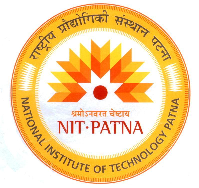 DEPARTMENT OF COMPUTER SCIENCE & ENGINEERINGNATIONAL INSTITUTE OF TECHNOLOGY PATNA Ashok Raj Path,  800 005 (Bihar),      Phone No.: 0612 – 2372715, 2370419, 2370843, 2371929, 2371930, 2371715 Fax – 0612- 2670631 Website: www.nitp.ac.inSl. No.OutcomeMapping to POsAnalyze worst-case running times of algorithms using asymptotic analysis.PO2, PO1Describe the divide-and-conquer paradigm and explain when an algorithmic design situation calls for it.PO2, PO3Describe the dynamic-programming paradigm and explain when an algorithmic design situation calls for it.PO2, PO3Describe the greedy paradigm and explain when an algorithmic design situation calls for it.PO2, PO3Analyzing capability for a given problem and decision about choosing efficient algorithm type to solvePO2, PO3